OBJETIVOS: CAPACIDAD: Razonamiento lógico                                                                   DESTREZAS: Resolver.                       VALOR: Libertad                                                                                                   ACTITUD: Responsabilidad.  
                       CONTENIDOS: inecuaciones de primer grado y sistemas de ecuaciones.  Unidad I: inecuaciones lineales.                           E-mail de consulta: pedro.soto.icv@gmail.com, lio23fernando@gmail.comResolver en el cuaderno las siguientes inecuaciones de primer grado, indicando su solución algebraica, gráfica y su respectivo intervalo. Resolver en el cuaderno los siguientes sistemas de inecuaciones indicando el intervalo solución en cada caso.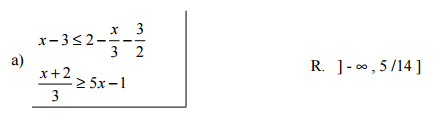 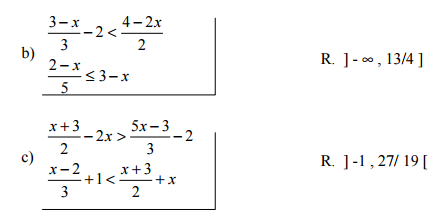 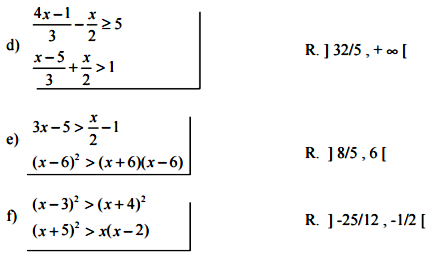 “Tengamos siempre las manos en el trabajo y el corazón en dios”                                                                                (M.P.v.M)NombreFechaDel 16 al 20 de marzoCursoIV A y Ba) ( x - 2 )2   (x + 2) ( x - 2) + 8     R.  ] -  , 0 [b) ( x - 1 )2  <  x ( x - 4) + 8R.  ] -  , 7/2 [c) 3 - ( x - 6)  4x - 5R.  [ 14/5 , +  [3x - 5  -  x - 6  < 1         4            12R.  ] -  , 21/8 [e)  1 - x - 5   <  9 + x             9R.  ] -67/10 , +  [f)  x + 6  - x + 6     x_              3                      15R.  [ 120/11 , +  [